Dpto. de Informática – año 2020Creación de aplicaciones para teléfonos Android4° Año “A” “B” “C” “D” – C.P.E.M.N° 46Leer atentamente y seguir todos los pasos.Consultas al mail: informatica.4to.46@gmail.comEl día jueves 9 de abril, a las 16 hs. Nos encontramos en ZOOM para realizar un encuentro online (videoconferencia), donde pueden evacuar dudas y realizar consultas. Unirse a la reunión Zoom
https://us04web.zoom.us/j/7320823662?pwd=WmVKVzVEZnFMMWJRR2RHOFpxMGI4dz09

ID de reunión: 732 082 3662
Contraseña: 1234Deben haber leído el instructivo y haber seguido TODOS los pasos del video de YOUTUBE.Video: https://www.youtube.com/watch?v=ryQQJvBFwnQInstructivoA través del video que está en el link, les voy a explicar cómo realizar una aplicación para teléfonos móviles. Para ello, vamos a necesitar una serie de herramientas que previamente tienen que tener preparadas y, después de ello, van a tener su primera aplicación creada por ustedes en su teléfono celular Android. No funciona con iPhoneHerramientas necesarias.Contar con un pc con Windows 7 o superior o un celular con Android y conexión a Internet. Deben tener una cuenta de Gmail. Si no tienen una, la crean, ya que el desarrollo de las aplicaciones depende de ella. Es una herramienta integrada a google – Gmail que se llama APP INVENTOR 2.Planificar en un papel, o MS-PAINT la aplicación que queremos realizar en el celular. Las pantallas, botones imágenes etc.En nuestro primer ejemplo que vamos a ver en el video, crearemos una App simple: Un título que diga “MI PRIMERA APP” y luego un botón que diga “Este es mi nombre”.  Más abajo, unos asteriscos (etiqueta se llama). La Dibujamos y sería algo así: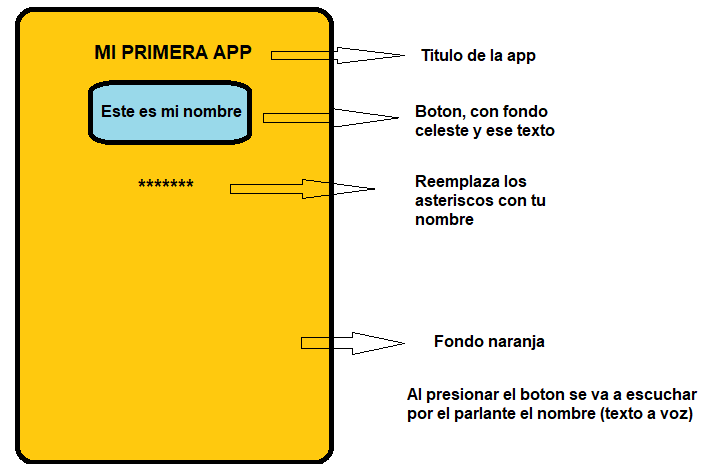 Esa sería la pantalla del celular. Al presionar el botón, debe reemplazar los asteriscos por el nombre y reproducirlo por el parlante.Necesitan bajar de “Play store” un lector de códigos QR (cualquiera)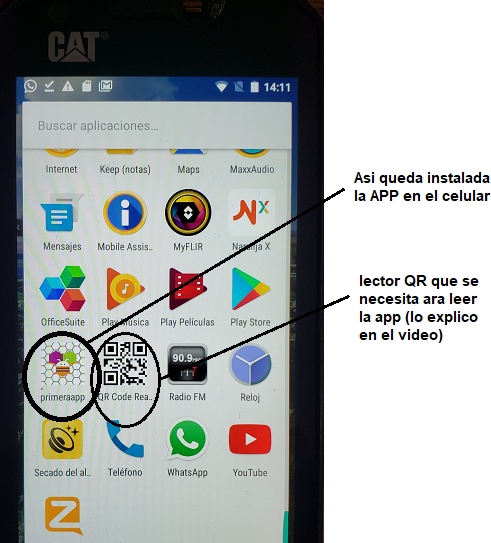 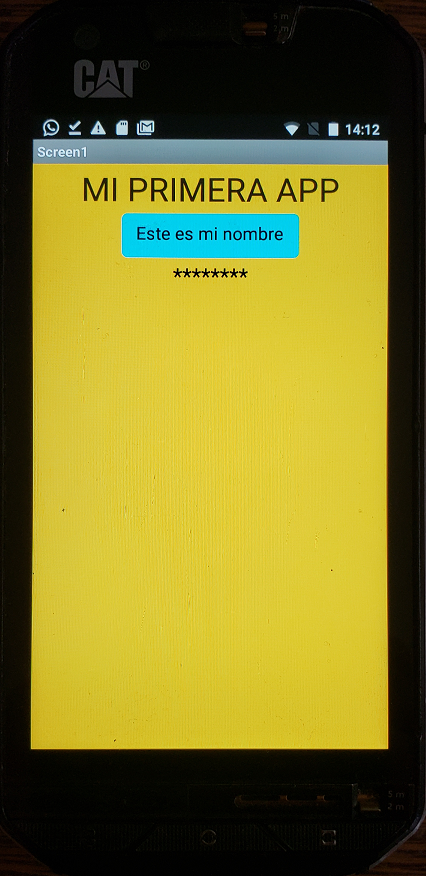 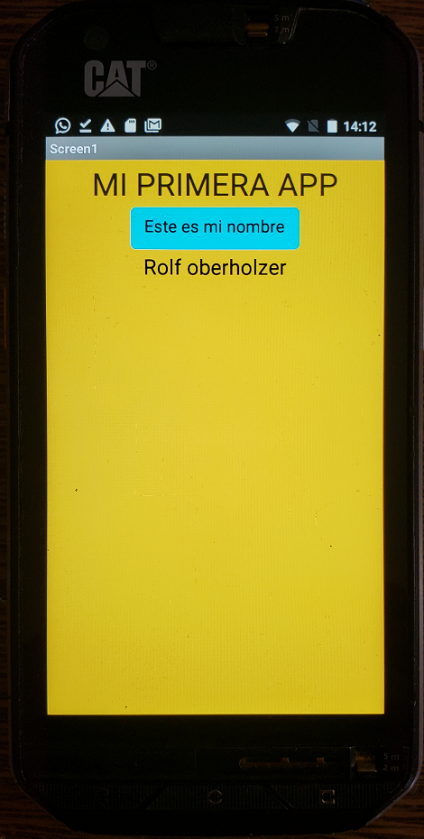               foto1 					foto2 			       foto3Así quedaría la aplicación instalada (foto1) cuando la abrimos (foto2) y al presionar el botón (foto3) también el nombre lo saldrá con un audio en el parlante.